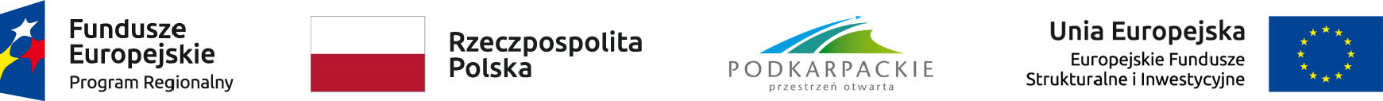 Załącznik nr 4 do Zarządzenia Nr 52/2022Marszałka Województwa Podkarpackiego z dnia 8 lipca 2022 r.SPRAWOZDANIE OFERTOWEZaproszenie do złożenia oferty dot. Usługa transportowa polegająca na przewozie pracowników zaangażowanych  w realizację RPO WP w 2023 r. w  ramach projektu „Wsparcie UMWP w Rzeszowie w związku z realizacją RPO WP w 2023 roku”, zostało zamieszczone na stronach:https://bip.podkarpackie.pl/zamowienia-publiczne/ponizej-30-tys-euro/6582-usluga-transportowa-polegajaca-na-przewozie-pracownikow-zaangazowanych-w-realizacje-rpo-wp-w-2023-r-w-ramach-projektu-pn-wsparcie-umwp-w-rzeszowie-w-zwiazku-z-realizacja-rpo-wp-w-2023-roku-2https://bazakonkurencyjnosci.funduszeeuropejskie.gov.pl/ogloszenia/1737501. Porównanie ofert:2. Za najkorzystniejszą uznano ofertę (nazwa firmy, siedziba firmy, uzasadnienie wyboru): AVANTI CEMERYS ADAM Wólka Niedźwiedzka 259, 36-050 Sokołów Małopolski NIP 517-018-01-56. Zamawiający dokonał wyboru najkorzystniejszej oferty w oparciu o kryterium najniższej ceny całkowitej brutto za realizację przedmiotu zamówienia (100% cena) przy jednoczesnym spełnieniu wymagań określonych w Zaproszeniu do złożenia oferty pkt. III Szczegółowym opisie przedmiotu zamówienia.3.Zatwierdzam wybór oferty: Lp.Oferta wykonawcy/dostawcy(nazwa wykonawcy/dostawcy)Data wpłynięcia oferty do ZamawiającegoKryterium (obligatoryjne): cena (brutto)Kryterium (nieobligatoryjne):Podsumowanie1„MARKPOL” Transport krajowy - zagraniczny  Marek Rzeźnikul. Cyranowska 129,39-300 Mielec29.09.2023 r.43 550,00 złOferta spełnia wymogi formalne2Usługi Transportowe “TRANS- BUS”  Artur Giec Kiełków 116,39-320 Przecław25.09.2023 r.67 950,00 złOferta spełnia wymogi formalne3„Probus Sp. z o.o”ul. Szaflika 19, 47-120 Zawadzkie29.09.2023 r.155 000,00 złOferta spełnia wymogi formalne4„AVANTI CEMERYS ADAM” Wólka Niedźwiedzka 259, 36-050 Sokołów Małopolski 26.09.2023 r.33 771,20 złOferta spełnia wymogi formalneImię i nazwisko pracownika merytorycznego:Data, czytelny podpis:Ewa Gróbarczyk05.10.2023 r.Imię i nazwisko Wnioskodawcy:Data, czytelny podpis:Helena DzieciuchZ-ca Dyrektora DepartamentuOrganizacyjno-Prawnego05.10.2023 r.Imię i nazwisko Beneficjenta lub Zamawiającego:Data, czytelny podpis:Lesław MajkutSekretarz WojewództwaDyrektor DepartamentuOrganizacyjno-Prawnego09.10.2023 r.